For the equation y = 2x -+ 3, fill in the (x,y) table of values below.  Then Use your ordered pairs to graph the equation.  Be sure to label and title your graph.  Then fill in the blanks to the right of the coordinate grid.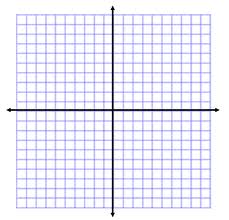 For the equation y = 2x -+ 3, fill in the (x,y) table of values below.  Then Use your ordered pairs to graph the equation.  Be sure to label and title your graph.  Then fill in the blanks to the right of the coordinate grid.xyxy